Maronite College of the Holy FamilyGrade Curriculum NotesYear Two 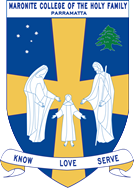 2018Teaching StaffGrade:                                      Year Two Stage Coordinator                     Miss RozarioGrade Teachers	:	                 Ms Taouk						 Mr Munce              Miss Rizk                                          Mrs Dababneh/ Miss HomsyEAL/D/Integration Teachers:	Mrs LeMerle/ Ms Pantaleone						Miss RozarioLearning Centre Teacher: 	Miss Roumanus	Learning Support Staff:	        Mrs El AsmarArabic Teachers:			Mrs Sassine		                          	Mrs Zaiter						Mrs Chalhoub						Mrs FarahCurriculum NotesHomework:Your child should be spending 30-40 minutes on homework each night as well as reading for 15-20 minutes.Perfect homework reward:Term 1: To be decided by the class.Term 2: To be decided by the class.Term 3: To be decided by the class.Term 4: To be decided by the class.English/Mathematics:  Some of the key concepts covered in English and Mathematics include:Integrated Units:  The following units are covered throughout the year:Students will work with the following specialist teachers throughout the year:Year 2 - Term 2 OverviewThis is a term overview for the teaching and learning for each subject in Year 2 for Term 2.MondaySpelling, Arabic, Home Reader, one page from Homework Booklet and Magic Sight WordsTuesdaySpelling, Arabic, Home Reader, one page from Homework Booklet, and Magic Sight WordsWednesdaySpelling, Arabic, Home Reader, Journal Writing and Magic Sight WordsThursdaySpelling, Arabic, Critical Thinking Activity, Home Reader and Magic Sight WordsTerm 1Term 2Term 3Term 4EnglishReadingReciprocal Reading- The children are placed in levelled groups. Reading and Writing activities are completed during this time. Shared Reading- Big Books, whole class activities. Phonics- Phonics is integrated in reading/writing activities. Grammar- Formally taught and integrated in reading/writing activities. Writing- The text types that will be covered are: Imaginative Texts, Informative Texts and Persuasive Texts. Spelling- Students receive a new list each week. These words are integrated with phonics and topic words related to texts read throughout Geography and English lessons.   Handwriting- Teacher models letter formation Independent work is completed in student’s handwriting text book.  Speaking and Listening- Class presentations are integrated across all subject areas. Students demonstrate directed listening, personal response, research and reporting.ReadingReciprocal Reading- The children are placed in levelled groups. Reading and Writing activities are completed during this time. Shared Reading- Big Books, whole class activities. Phonics- Phonics is integrated in reading/writing activities. Grammar- Formally taught and integrated in reading/writing activities. Writing- The text types that will be covered are: Imaginative Texts, Informative Texts and Persuasive Texts. Spelling- Students receive a new list each week. These words are integrated with phonics and topic words related to texts read throughout Geography and English lessons.   Handwriting- Teacher models letter formation Independent work is completed in student’s handwriting text book.  Speaking and Listening- Class presentations are integrated across all subject areas. Students demonstrate directed listening, personal response, research and reporting.ReadingReciprocal Reading- The children are placed in levelled groups. Reading and Writing activities are completed during this time. Shared Reading- Big Books, whole class activities. Phonics- Phonics is integrated in reading/writing activities. Grammar- Formally taught and integrated in reading/writing activities. Writing- The text types that will be covered are: Imaginative Texts, Informative Texts and Persuasive Texts. Spelling- Students receive a new list each week. These words are integrated with phonics and topic words related to texts read throughout Geography and English lessons.   Handwriting- Teacher models letter formation Independent work is completed in student’s handwriting text book.  Speaking and Listening- Class presentations are integrated across all subject areas. Students demonstrate directed listening, personal response, research and reporting.ReadingReciprocal Reading- The children are placed in levelled groups. Reading and Writing activities are completed during this time. Shared Reading- Big Books, whole class activities. Phonics- Phonics is integrated in reading/writing activities. Grammar- Formally taught and integrated in reading/writing activities. Writing- The text types that will be covered are: Imaginative Texts, Informative Texts and Persuasive Texts. Spelling- Students receive a new list each week. These words are integrated with phonics and topic words related to texts read throughout Geography and English lessons.   Handwriting- Teacher models letter formation Independent work is completed in student’s handwriting text book.  Speaking and Listening- Class presentations are integrated across all subject areas. Students demonstrate directed listening, personal response, research and reporting.MathematicsIn Mathematics the teaching and learning activities are ongoing and planned around the syllabus strands. These are:Working MathematicallyNumber and Algebra Statistics and ProbabilityMeasurement and GeometryCount Me in Too- Number strand- Each week the children participate in ‘hands on’ activities.In Mathematics the teaching and learning activities are ongoing and planned around the syllabus strands. These are:Working MathematicallyNumber and Algebra Statistics and ProbabilityMeasurement and GeometryCount Me in Too- Number strand- Each week the children participate in ‘hands on’ activities.In Mathematics the teaching and learning activities are ongoing and planned around the syllabus strands. These are:Working MathematicallyNumber and Algebra Statistics and ProbabilityMeasurement and GeometryCount Me in Too- Number strand- Each week the children participate in ‘hands on’ activities.In Mathematics the teaching and learning activities are ongoing and planned around the syllabus strands. These are:Working MathematicallyNumber and Algebra Statistics and ProbabilityMeasurement and GeometryCount Me in Too- Number strand- Each week the children participate in ‘hands on’ activities.SubjectsTerm 1Term 2Term 3Term 4ReligionUnit Stage: 12C1Topic 1: Jesus helps me to loveUnit Stage: 12C2Topic 2: Lent – Being aloneUnit Stage: 12C3Topic 3: Easter Triduum – Never aloneUnit Stage: 12C4Unit Topic 1: Easter Season - Jesus is with us     Unit Stage:  12C5Unit Topic 2: The Pentecost Story     Unit Stage: 12C6Unit Topic 1: Unit Title: Reconciliation: living in a forgiving communityUnit Stage: 12EUnit topic 2: Mission Loving God and others like JesusUnit Stage: 12C8Unit Topic 1: Waiting for ChristmasUnit Stage: 12C9Unit Topic 2: Waiting is OverGeography/HistoryScience Geography- People and PlacesScience and Technology-Living World: Watch it GrowScience and TechnologyEarth and Space: Water WorksHistory-The Past in the PresentScience and Technology- Material World: All Mixed upBuilt Environmentsand ProductsCreative ArtsVisual ArtsDramaMusicVisual ArtsDanceMusic DanceDramaMusicDance Visual ArtsPDHPEPersonal Development & HealthInterpersonal RelationshipPhysical Education SwimmingGames and SportsPersonal Development & HealthPersonal Health ChoicesPhysical EducationActive LifestylesPersonal Development & HealthSafe LivingPhysical EducationPlaying the gamePersonal Development & HealthGrowth and DevelopmentPhysical Education Elements of DanceLearning Centre2 Purple: Tuesday- 9:00-10:00am2 Diamond: Tuesday-  9:00-10:00am2 Jade: Wednesday-  9:00-10:00am2 Pink: Wednesday-  9:00-10:00amArabicYear 2 ArabicMonday –Friday- 12:20- 12:50pmKLAOutcome DescriptionUnit OutlineEnglishEN1-3A - composes texts using letters of consistent size and slope and uses digital technologiesEN1-5A - uses a variety of strategies, including knowledge of sight words and letter–sound correspondences, to spell familiar wordsEN1-6B - recognises a range of purposes and audiences for spoken language and recognises organisational patterns and features of predictable spoken textsEN1-7B - identifies how language use in their own writing differs according to their purpose, audience and subject matterEN1-8B - recognises that there are different kinds of texts when reading and viewing and shows an awareness of purpose, audience and subject matter EN1-9B - uses basic grammatical features, punctuation conventions and vocabulary appropriate to the type of text when responding to and composing textsEN1-10C - thinks imaginatively and creatively about familiar topics, ideas and texts when responding to and composing textsEN1-11D - responds to and composes a range of texts about familiar aspects of the world and their own experiencesEN1-12E - identifies and discusses aspects of their own and others’ learningUnit 1 – The Tiny Seed unit focuses on developing student skills in explanations. It is linked with theScience topic and also work undertaken in the Learning Centre. There are also links to Art and an authorstudy of Eric Carle.Unit 2- The Very Hungry Caterpillar unit will continue developing student skills in explanations. Thestudents will look at explanation and persuasive texts, with some key lessons for Visual Literacy.Unit 3 –Visual Literacy image ‘save water’ will focus on developing student skills in persuasive writing.The unit on Frogs is aimed at developing student’s visual literacy with a multimedia approach. Students will view video clips, posters and other visual images to develop and express their understanding of frogs. They will create posters and speak about their understanding of the plight of endangered species.Throughout the unit students will investigate the use of visual images including the use of colour,perspective, salience and other visual techniques to support their ideas. The unit will be supportive by the Science and Creative Arts units.Weeks 1 – 3: The Tiny Seed by Eric CarleWeeks 4 – 7: The Very Hungry Caterpillar by Eric Carle Weeks 8 - 10: Frogs:  Multimedia – Visual Literacy; Posters; Online -World Wildlife Fund; Texts- Lester and Clyde by James Reece Reading and Viewing –The Tiny Seed by Eric CarleThe Very Hungry Caterpillar by Eric CarleVisual Literacy/Multimedia - PostersWriting and Responding-Students will write various Informative, Imaginative and Persuasive texts. Students will be exploring the 7 Steps to Writing. Students will study a range of text types including reports, visual literacy and imaginative writing. Speaking and Listening: Students demonstrate active listening behaviours and respond appropriately to class discussions. understand that people use different systems of communication to cater to different needs and purposes and that many people may use sign systems to communicate with others. Students will engage in a persuasive speech about their opinion on water conservation.Reading Groups: Students will be having reading groups four times a week for forty minutes. In this time students will be working on their individual reading levels and a variety of comprehension skills. Home Reading:Students at the beginning of every week receive a guided reading book to take home. Students are expected to read every night for 15 to 20 minutes.Spelling:Students will receive a new spelling list at the start of each week based on the sound of the week and will be tested on Friday. Each student will have their own set quota. They will move up a quota after achieving full marks over two consecutive weeks.The Look, Say, Cover, Write, Check method will be encouraged to develop children’s visual memory technique.Phonics/ Word Building Phonics is integrated in reading and writing activities on a daily basis. Students will be encouraged to use their knowledge of blend and married family sounds to assist in their reading and writing. The sounds that the children will cover this term are: ou for u, air for ai, ch for k, ai, ee, ie, oa, ue, k, er. Handwriting:Handwriting lessons are modelled using the text Handwriting Rules! 2 Student Workbook’ by Katy Collis & Alexandra Kennedy. Students are taught using the NSW Foundation Style. Students will focus on the letters: S, D, E, N, R, M, H, K, B, P. MathematicsMA1-1WM - Describes mathematical situations and methods using every day and some mathematical language actions, materials, diagrams and symbols.MA1-2WM - Uses objects, diagrams and technology to explore mathematical problems.MA1-3WM - Supports conclusion by explaining or demonstrating how answers were obtained.MA1-17SP – Gathers and organises data, displays data in lists, table and picture, and interprets the resultsMA1-5NA - uses a range of strategies and informal recording methods for addition and subtraction involving one- and two-digit numbers.MA1-8NA - creates, represents and continues a variety of patterns with numbers and objects.MA1-7NA - represents and models halves, quarters and eighths.MA1-10MG - measures, records, compares and estimates areas using uniform informal units.MA1-12MG - measures, records, compares and estimates the masses of objects using uniform informal units.MA1-11MG - measures, records, compares and estimates volumes and capacities using uniform informal units.DataStudents will:identify a question of interest based on one categorical variable and gather relevant to the questioncollect, check and classify datacreate displays of data using lists, tables and pictures and interpret themAddition & SubtractionStudents will: Explore the connection between addition and subtractionuse concrete materials to model how addition and subtraction are inverse operationsuse related addition and subtraction number facts to at least 20Patterns & AlgebraStudents will: Describe patterns with numbers and identify missing elementsdescribe a number pattern in wordsdetermine a missing number in a number patternSolve problems by using number sentences for addition or subtractionCommunicate using the following language: pattern, missing number, number sentence.Students: Identify a question of interest based on one categorical variable and gather data relevant to the question Identify a question of interest based on one categorical variable and gather data relevant to the question Identify a question of interest based on one categorical variable and gather data relevant to the questionIdentify a question of interest based on one categorical variable and gather data relevant to the questionFractions:Students will:Recognise and interpret common uses of halves, quarters and eighths of shapes and collectionsUse concrete materials to model a half, a quarter or an eighth of a whole object, eg divide a piece of ribbon into quartersDescribe the equal parts of a whole object and create quarters by halving one-halfrecord equal parts of whole objects and shapes, and the relationship of the parts to the whole, using pictures and the fraction notation for half, quarter, and eighth. Area:Students will: Compare and order several shapes and objects based on area using appropriate uniform informal unitsdraw the spatial structure (grid) of repeated units covering a surfacecompare and order the areas of two or more surfaces that cannot be moved, or superimposed, by measuring in uniform informal unitsrecord comparisons of area informally using drawings, numerals and words, and by referring to the uniform informal unit usedMass:Students will:Compare the masses of objects using balance scales  compare and order the masses of two or more objects by hefting and check using a pan balance use uniform informal units to measure the mass of an object by counting the number of units needed to obtain a level balance on a pan balance compare two or more objects according to their masses using appropriate uniform informal units predict whether the number of units will be more or less when a different unit is usedestimate mass by referring to the number and type of uniform informal unit used and check by measuring ReligionStudies in Religion are based on Christianity and in particular the Maronite faith. Unit Stage: 12C4Topic 1: Easter Season: Jesus is with usUnit Stage: 12C5Topic 2: The Pentecost StoryO1 - Demonstrate an understanding and appreciation of God as our loving creator, ever-present and experienced in people and the world around us.O2 -Demonstrate an understanding and appreciation of Jesus as the incarnate Son of God who loves us and invites us to grow in relationship with him.O3 - Demonstrate an understanding and appreciation of the Church as a special community described as God’s family.O4 - Demonstrate an understanding and appreciation of the Church’s sacraments as sacred actions by which we are welcomed to community, reconciled and invited to share the special presence of Jesus.O5 - Demonstrate an understanding and appreciation of important scriptural stories and their significanceTopic 1: In This unit, students will share their family experiences of Easter. They will study post –Resurrection stories and explore the ways Jesus is with us today. Topic 2: In this unit, students will explore the role of the spirit in the mission of the Church. They will reflect upon the Pentecost event as a time of increased awareness and appreciation of the Church as people who celebrate and proclaim the message of Jesus. The topics studied follow the Sharing Our Story document developed by the Catholic Education Office, Diocese of Parramatta.The students will study the Feast Days and important times of the religious calendar, whilst also studying the Bible and its teachings.History and GeographyStudents are taught Geography and History in Terms 1 and 4.Students are taught Geography and History in Terms 1 and 4.Science & TechnologyLiving WorldST1-10LW describes external features, changes in and growth of living things.ST1-1VA Shows interest in and enthusiasm for science and technology responding to their curiosity, questions and perceived needs, wants and opportunities.ST1-5WT uses a structured design process, everyday tools, materials, equipment and techniques to produce solutions that respond to identified needs and wantsEarth and SpaceSTI-9ES identifies ways that people use science in their daily lives to care for the environment and the Earth’s resourcesST1 – 4WS Investigates questions and predictions by collecting and recording data, sharing and reflecting on their experiences and comparing what they know and others know. ST1-5WT uses a structured design process, everyday tools, materials, equipment and techniques to produce solutions that respond to identified needs and wantsLearning CentreLiving WorldST1-10LW describes external features, changes in and growth of living thingsST1-11LW describes ways that different places in the environment provide for the needs of living thingsEarth and SpaceST1-9ES identifies ways that people use science in their daily lives to care for the environment and the Earth’s resourcesUnit Focus – Living ThingsLiving World- This unit of work will assist students to learn the knowledge, concepts and skills relevant to living things growing, changing and producing offspring similar to themselves. It also provides opportunities to describe changes in living things, pose questions, make predictions, participate in guided investigations to test ideas and use a variety of visual methods to communicate findings.Earth and Space - The unit of work is designed to help younger students know and understand the importance of water to living things and that water is a precious resource. This topic includes students identifying the sorts of things that require water and why.  Students speculate about the consequences of a lack of water. They also consider the need to save water. Students demonstrate their understandings through a variety of media.Learning CentreYear 2 will construct a mini eco-system to observe and record the lifecycle of a plant. They will also participate in fieldwork around the school and local area recording observations and exploring the needs of the plants for survival.Year 2 will explore Earth’s resources and their importance. They will construct a water cycle, use their eco-system’s and educate students about the sustainability of water.Personal Development, Health & Physical EducationHealth - DMS1.2 Recalls past experiences inmaking decisions.PHS1.12 Recoginises that a variety of foodis needed for good healthV4 Defends the need for making decisions that enhance health Physical Education –Knowledge and Understanding ALS1.6 Participates in physical activity, recognising that it can be both enjoyable and important and healthSkills MOS1.4 Demonstrates maturing performance of basic movement and compositional skills in a variety of predictable situationsValues and Attitudes V5 Willingly participates in regular physical activityHealth - Unit Focus:Making Decisions – identifying and making choices, influences and reasons for decisions, effects of actions and possible solutions.  Nutrition – Balanced eating habits, the different food groups and making food choices for good health.Health Services and Products - People who keep me healthy from home and in the community.Athletics – Students prepare for the Athletics Carnival and all the events. Activities include:Zigzag Shuttle Relay using Witches HatsShuttle Relay using Eggs and SpoonsEggs in the BasketStudents partake in circuits which will rotate with the following activities for P.E lessons:Skipping with ropes.Log rolling along mats.Running through hoopsStep ups and downs using lunch benchWeaving a ball around witches hats.-Game of Tunnel BallCreative ArtsMusicMUS1.1 Sings, plays and moves to a range of music demonstrating awareness of musical conceptsMUS1.2 Explores, creates, selects and organises sound in simple structuresMUS1.3 Uses symbol systems to represent soundsMUS1.4 Responds to a range of music expressing likes and dislikes and the reasons for these choicesVisual ArtsVAS1.1 Makes artworks in a particular way about experiences of real and imaginary thingsVAS1.2 Uses the forms to make artworks according to varying requirementsVAS1.3 Realises what artists do, who they are and what they makeDanceDAS1.1 Performs dances demonstrating expressive qualities and control over a range of locomotor and non-locomotor movement DAS1.2 Explores and selects movement using the elements of dance to express ideas, feelings or moodsDAS1.3 Gives personal opinions about the dances and their purpose that they view and/or experience Students participate in Creative Arts as a way of expressing their imaginative visions. MusicThey will participate in Musical activities for 5 weeks based on the rhythmic text “We’re going on a bear hunt” by Michael Rosen. This will be the inspiration for students composing their own Music and appreciation for the music of others and exploring the Musical concepts of Duration, Pitch and Dynamics.Visual ArtStudents will also investigate Visual Art techniques such as Pointillism to create artworks exploring the qualities of colour, shape and style using painting and drawing. DanceThe Creative Art program will culminate in Dance activities when students will perform rhythmic activities using their body and instruments to keep a 4-4 beat.